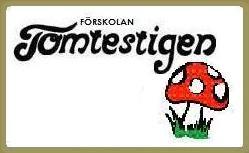 Tomtestigens arbetsplanGemensamt och individuellt lärande
Ge barnen förutsättningar i den pedagogiska verksamheten till stimulans och utmaningar i den egna utvecklingen och det egna lärandet. Miljön måste vara öppen, innehållsrik och inbjudande. Barnen skall ges möjlighet att utveckla en förståelse för sig själva och sin omvärld.Mål
Skapa en trygg miljö där barnen kan utvecklas till trygga och självständiga tänkande individer med en tilltro till sin egen förmåga. Uppmuntra barnens nyfikenhet och vilja att lära i alla sammanhang. Ge barnen förutsättningar att ta ansvar för sitt handlande i allt lärande.Metod
*Att vi ser varje enskilt barn utifrån dess egenskaper och förutsättningar
*Se och uppmuntra barnen i alla sammanhang
*Arbeta vidare med våra pedagogiska stunder
*Ta tillvara på spontana tillfällen
*Tydliggöra barnens handlande i olika sammanhang
*Vi skall ha ett syfte med allt vi görSpråk, tal- och skrift
Att ge barnen förutsättningar att få ett rikt och nyanserat språk som ger dem möjlighet att kommunicera med andra barn och vuxna. Få barnen intresserade av skriftspråket.Mål
*Kunna kommunicera
*Utveckla ett nyanserat talspråk
*Utveckla ett ord- och begreppsförråd
*Bli intresserad av bokstäver
*Bli intresserad av att skriva
*Se ordbilderMetod
*Prata med ett rikt och nyanserat talspråk med barnen i alla sammanhang
*Använda vårt svenskamaterial
*Samlingar
*Planerad skogsaktivitet
*Högläsning
*Boksamtal
*Pre-läsning (att barnet “läser” för varandra och den vuxne) 
*Sätta ord på begreppen
*Vi skall vara goda förebilderMatematik
Använda matematiken i vardagen så den får ett meningsfullt sammanhang.Mål
Upptäcka och använda matematiken i meningsfulla sammanhang. Uppmuntra barnens nyfikenhet.Metod
*Använda vårt matematikmaterial
*Samlingar
*Träna på att se mönster
*Använda loppan
*Dukning
*Mätning
*Diagram
*År, månad, dagar
*Klockan
*Bakning
*Fruktstund
*Omvårdnadssituationer
*Sätta ord på begreppenSocial och emotionell kompetens
Utveckla sin identitet och också lära sig att ta hänsyn till varandra och ta ansvar för sitt handlande.Mål
*Visa hänsyn till både barn och vuxna
*Komma till insikt om vad man gjort och sedan säga förlåt
*Acceptera begreppet turtagning
*Eget ansvar för både handlingar och material
*Lyssna på både barn och vuxnaMetod
*Samlingar
*Mulle, Knytte och Knoppar
*Matsituationer
*Omvårdnadssituationer
*Låta barnen försöka lösa de konflikter som uppstår
*Prata med barnen i de konfliktsituationer som uppstårLeken och skapande, musik och rytmik, rörelse
Ge barnen goda förutsättningar till lek och skapande aktiviteterMål
Att vi har inbjudande miljöer för lek och rörelse samt skapande. Att barnen själva kommer med initiativ till lek och skapande. Uppleva olika tekniker.Metod
*Samlingar
*Rörelse
*Sång och rytmik
*Temaarbete
*Snickring
*Visa exempel på vad barnen kan göra
*Vi skall vara lyhörda för barnens önskemål och vid behov hjälpa barnen att genomföra aktivitetenPortfolio
Vår möjlighet att dokumentera barnens utvecklingMål
Att barnen ser sin egen utveckling på ett tydligt och konkret sätt, i och med vår dokumentation.Metod
*Följa och se utvecklingen genom hela verksamheten
*Pedagogiska stunder
*Pricka av vad barnen klarar av
*Fotografering av barnens vardag
*ObservationerGenusperspektiv
Vara uppmärksam på barnens könsrollsmönster.Mål
Att ge flickor och pojkar lika mycket utrymme.Metod
*Se vårt och barnens förhållningssätt i ett könsrollsrelaterat perspektiv i samlingar, lek, utevistelse odylArbetsmiljö
Skapa en miljö där både barn och vuxna kan växa och trivas. Miljön skall vara öppen innehållsrik och inbjudande.Mål
Inbjudande miljöer där barn och vuxna ges möjlighet till utveckling.Metod
*Positiva omdömen
*Berömma
*Lyssna på varandra
*Ha en öppen dialog